АДМИНИСТРАЦИЯ КРАСНОСЕЛЬКУПСКОГО РАЙОНАПОСТАНОВЛЕНИЕ«24» апреля 2023 г.     						                               № 110-Пс. КрасноселькупОб утверждении Адресной инвестиционной программы муниципального округа Красноселькупский район Ямало-Ненецкого автономного округа на 2023 год и на плановый период 2024 и 2025 годовВ соответствии с решением Думы Красноселькупского района от 20.12.2022 № 161 «О бюджете Красноселькупского района на 2023 год и на плановый период 2024 и 2025 годов», постановлением Администрации Красноселькупского района от 11.02.2022 № 41-П «Об утверждении Правил формирования и реализации Адресной инвестиционной программы муниципального округа Красноселькупский район Ямало-Ненецкого автономного округа на очередной финансовый год и на плановый период», руководствуясь Уставом муниципального округа Красноселькупский район Ямало-Ненецкого автономного округа, Администрация Красноселькупского  района постановляет:Утвердить Адресную инвестиционную программу муниципального округа Красноселькупский район Ямало-Ненецкого автономного округа на 2023 год и на плановый период 2024 и 2025 годов в составе:перечень объектов Адресной инвестиционной программы муниципального округа Красноселькупский район Ямало-Ненецкого автономного округа на 2023 год согласно приложению №1;перечень объектов Адресной инвестиционной программы муниципального округа Красноселькупский район Ямало-Ненецкого автономного округа на 2024 и 2025 годов согласно приложению №2.Опубликовать настоящее постановление в газете «Северный край» и разместить на официальном сайте муниципального округа Красноселькупский район Ямало-Ненецкого автономного округа.Настоящее постановление вступает в силу с даты его опубликования и распространяет своё действие на правоотношения, возникшие с 01 января 2023 года.Глава Красноселькупского района                                                        Ю.В. ФишерПриложение № 1УТВЕРЖДЕНпостановлением Администрации Красноселькупского районаот «24» апреля 2023 года № 110-ППЕРЕЧЕНЬобъектов Адресной инвестиционной программы муниципального округа Красноселькупский район Ямало-Ненецкого автономного округа на 2023 год(руб.)Приложение № 2УТВЕРЖДЕНпостановлением Администрации Красноселькупского районаот «24» апреля 2023 года № 110-ППЕРЕЧЕНЬобъектов Адресной инвестиционной программы муниципального округа Красноселькупский район Ямало-Ненецкого автономного округа на плановый период 2024 и 2025 годов(руб.)№           п/пНаименование объекта (муниципальной программы)РазделПодразделЦелевая статьяВид      расходовСроки                               строительстваСроки                               строительстваСметная стоимость в действующих ценахОстаток сметной стоимости в действующих ценах на 01.01.2023 г.Незавершенное строительство в действующих ценах на 01.01.2023 г.Объем бюджетных ассигнований на 2023 годЕдиница измерения мощностиПоказатель мощностиНаличие и дата утвержденияНаличие и дата утверждения№           п/пНаименование объекта (муниципальной программы)РазделПодразделЦелевая статьяВид      расходовначалопланируемый срок окончанияСметная стоимость в действующих ценахОстаток сметной стоимости в действующих ценах на 01.01.2023 г.Незавершенное строительство в действующих ценах на 01.01.2023 г.Объем бюджетных ассигнований на 2023 годЕдиница измерения мощностиПоказатель мощностиПСДЭкспертиза12345678910111213141516Всего, в том числе:618 195 744,10397 310 622,05220 885 122,0542 814 000,001.ЖИЛИЩНО-КОММУНАЛЬНОЕ ХОЗЯЙСТВО0500618 195 744,10397 310 622,05220 885 122,0542 814 000,001.1.Жилищное хозяйство0501366 125 500,00327 245 099,3138 880 400,6941 591 000,001.1.1.Муниципальная программа "Развитие строительного комплекса и жилищной сферы"05010300000000255 039 500,00216 359 099,3138 680 400,691 061 000,00*Комплексы процессных мероприятий05010330000000255 039 500,00216 359 099,3138 680 400,691 061 000,00Комплекс процессных мероприятий:  "Строительство (реконструкция) объектов"05010330200000255 039 500,00216 359 099,3138 680 400,691 061 000,00123456789101112131415161.Реконструкция объекта незавершенного строительства "Многоквартирный социальный жилой дом в с.Красноселькуп, ул.Мамонова, д.7А, в том числе проектно-изыскательские работы"050103302S135041420202024255 039 500,00216 359 099,3138 680 400,691 061 000,00квартир42положительное заключение № 5-2-2-0213-12 от 17.10.2012г. по сметному разделу1.1.2Муниципальная программа "Развитие агропромышленного комплекса"05011500000000111 086 000,00110 886 000,00200 000,0040 530 000,00*Комплексы процессных мероприятий05011530000000111 086 000,00110 886 000,00200 000,0040 530 000,00Комплекс процессных мероприятий:  "Создание комфортных условий жизнедеятельности в сельской местности"05011530100000111 086 000,00110 886 000,00200 000,0040 530 000,001.Строительство одноэтажного 4-х квартирного жилого дома в с. Толька, ул. Лесная, д. 4050115301L57604142022202355 654 000,0055 654 000,000,0020 265 000,00м2237,00нет1.Строительство одноэтажного 4-х квартирного жилого дома в с. Толька, ул. Лесная, д. 40501153016535024420222023259 000,00159 000,00100 000,000,00м2237,00нет2.Строительство одноэтажного 4-х квартирного жилого дома в с. Толька, ул. Лесная, д. 6050115301L57604142022202354 953 000,0054 953 000,000,0020 265 000,00м2237,00нет2.Строительство одноэтажного 4-х квартирного жилого дома в с. Толька, ул. Лесная, д. 60501153016535024420222023220 000,00120 000,00100 000,000,00м2237,00нет1.2.Коммунальное хозяйство252 070 244,1070 065 522,74182 004 721,361 223 000,001.2.1Муниципальная программа "Энергоэффективность и развитие энергетики. Обеспечение населения качественными жилищно-коммунальными услугами"05020400000000252 070 244,1070 065 522,74182 004 721,361 223 000,00*Комплексы процессных мероприятий05020430000000252 070 244,1070 065 522,74182 004 721,361 223 000,0012345678910111213141516Комплекс процессных мероприятий:  "Строительство и реконструкция объектов энергетики и жилищно-коммунального комплекса"05020430100000252 070 244,1070 065 522,74182 004 721,361 223 000,001.Котельная в с.Толька Красноселькупского района, в том числе проектно-изыскательские работы050204301S135041420072023252 070 244,1070 065 522,74182 004 721,361 223 000,00МВт15положительные заключения № 89-1-1-0040-18 от 23.05.2018г. по проектной документации, № 89-1-0034-19 от 18.02.2019г., № 89-1-0433-19 от 26.09.2019г по сметному разделу№ п/пНаименование объекта (муниципальной программы)РазделПодразделЦелевая статьяВид расходовСроки строительстваСроки строительстваЕдиница измерения мощностиПоказатель мощностиОбъем бюджетных ассигнований на 2024 г.Объем бюджетных ассигнований на 2025 г.№ п/пНаименование объекта (муниципальной программы)РазделПодразделЦелевая статьяВид расходовначало планируемый срок окончанияЕдиница измерения мощностиПоказатель мощностиОбъем бюджетных ассигнований на 2024 г.Объем бюджетных ассигнований на 2025 г.123456789101112ВСЕГО, в том числе:994 000,001.ЖИЛИЩНО-КОММУНАЛЬНОЕ ХОЗЯЙСТВО0500994 000,001.1.Жилищное хозяйство0501994 000,001.1.1.Муниципальная программа "Развитие строительного комплекса и жилищной сферы"05010300000000994 000,00*Комплексы процессных мероприятий05010330000000994 000,00Комплекс процессных мероприятий:  "Строительство (реконструкция) объектов"05010330200000994 000,001.Реконструкция объекта незавершенного строительства "Многоквартирный социальный жилой дом в с.Красноселькуп, ул.Мамонова, д.7А, в том числе проектно-изыскательские работы"050103302S135041420202024квартир42994 000,00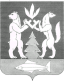 